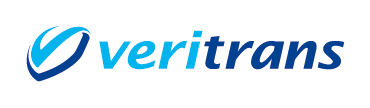 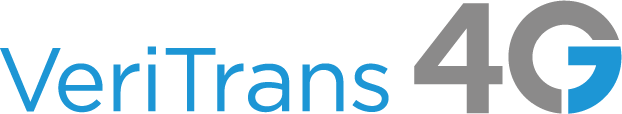 VeriTrans4G インターフェース詳細～検索～Ver. 1.0.7　（2023年09月～）本ドキュメントについて本ガイドの内容本ガイドは、株式会社DGフィナンシャルテクノロジーが提供するVeriTrans4Gを利用するための専用ソフトウェアMDK（Merchant Development Kit）をインターネット店舗などに導入する開発者向けのガイドです。VeriTrans4G検索機能にて使用する電文のインターフェース詳細について記載しています。VeriTrans4Gの詳細については、『VeriTrans4G 開発ガイド』を参照して下さい。尚、インターフェース詳細は、決済サービス毎に提供していますので、当該決済サービスの『VeriTrans4Gインターフェース詳細』を参照して下さい。著作権、および問い合わせ先[著作権]本ドキュメントの著作権は株式会社DGフィナンシャルテクノロジーが保有しています。Copyright © 2023 DG Financial Technology, Inc., a Digital Garage company. All rights reserved.[お問い合わせ先]株式会社DGフィナンシャルテクノロジー ベリトランス テクニカルサポート電子メール：  tech-support@veritrans.jp 改訂履歴2017/04 ：Ver1.0.0リリース※	以下、「VeriTrans3G インターフェース詳細 ～検索～」 Ver 2.0.2 からの更新分を記載します。「2.2.1 要求電文」「2.2.2 応答電文」各パラメータの「centerTradeId」の書式・制限を”半角英数字”から”文字列”に修正「2.2.2 応答電文」銀聯ネット決済のパラメータに「resUpopOrderId(決済センターとの取引ID)」を追記「2.2.2 応答電文」trAdに関する行を削除2018/02 ：Ver1.0.1リリース「2.2.1 要求電文」の「コマンド」の説明を修正。「2.2.1 要求電文」コンビニ決済のパラメータに「payLimitDatetime.f rom」，「payLimitDatetime.to」項目を追記2018/07 ：Ver1.0.2リリース「2.2.2 応答電文」の銀行決済の受付番号の書式・制限と説明を修正2019/03 ：Ver1.0.3リリース「2.2.2 応答電文」「2.3.2 応答電文」の階層を修正「2-4　ダミーマーチャントでの検索」を追加「2.2.1 要求電文」「2.2.2 応答電文」「2.3.1 要求電文」の説明内の誤字修正および表記統一「2.2.2 応答電文」「2.3.2 応答電文」からmerrMsgを削除2021/07 ：Ver1.0.4リリース「2.2.1 要求電文」のAlipay決済のdetailOrderTypeにバーコード決済の説明を追記「2.2.2 応答電文」のalipayTxnTypeにバーコード決済の説明を追記「2.2.2 応答電文」にserviceTypeを追加「2.2.1 要求電文」のクレジットカード決済に「dddDsTransactionId」「dddServerTransactionId」を追加「2.2.2 応答電文」のクレジットカード決済に「req3dDsTransactionId」「req3dServerTransactionId」を追加2023/02 ：Ver1.0.5リリース「2-1 共通」に以下の説明を追加（重要）検索条件は、決済サービス毎に様々な条件を指定可能ですが、原則として必ず「取引ID」を条件に含めた検索を行って頂きますようお願いします。取引IDを条件に含まない検索を実施された場合、データ量によってはレスポンス遅延や、想定外の結果が返戻される場合がございます。取引IDを含まない、複雑な条件での検索を実施される場合は、事前にテクニカルサポートまでご相談下さい。「2.2.1 要求電文」「2.2.2 応答電文」から、MPI（3Dセキュア）の内容を削除 （別冊の3Dセキュア2.0ご利用ガイドに移動）「2-4 ダミーマーチャントでの検索」の説明の誤りを修正　誤：決済種別　正：決済サービスタイプ（serviceTypeCd）2023/06 ：Ver1.0.6リリース「2.2.1 要求電文」のコンビニ決済のcvsTypeに"famima"、"lawson"を追加。サークルKサンクスを削除「2.2.2 応答電文」のコンビニ決済のcvsTypeに"famima"、"lawson"を追加。サークルKサンクスを削除「2.2.2 応答電文」「2.3.2 応答電文」にmerrMsgを追加2023/09 ：Ver1.0.7リリースサービス終了のため「永久不滅ポイント決済」に関する記載を削除「2.2.1 要求電文」「2.2.2 応答電文」から、"mpi"： MPIホスティングを削除 （別冊の3Dセキュア2.0ご利用ガイドに移動）インターフェース詳細 ～検索～本章では、検索機能で使用する電文（Dto）について説明します。以下の表に記載されているフィールドは、店舗様にて利用可能なフィールドです。各電文（Dto）には、以下の表に記載されていないフィールドが定義されている場合がありますが、以下の表に記載されていないフィールドは店舗様では使用することはできません。共通■「設定」欄の内容は以下の通りです。要求電文 … 必須項目：○　　任意項目：△　　設定不可：×　　その他条件付：※、※n（条件は説明欄、または欄外に記入）応答電文 … 必ず返戻：○　　処理成功時のみ返戻：△　　返戻なし：×　　その他条件付：※■複数指定は0～の添字を指定します。　　例：exparam.serviceTypeCd[0]=card&exparam.serviceTypeCd[1]=paypal■ワイルドカードは値の一部と"*"を組み合わせて検索します。"*"のみの指定はできません。例：exparam.searchParameters.common.orderId=123*注） ワイルドカード検索につきましては、処理時間（応答時間）が非常に長くなる可能性がございますので、後方一致や中間一致のご指定は控えて頂きますようお願いいたします。また、他の検索条件と組み合わせることで対象範囲が限定されるような検索条件をご検討下さい。■FROM～TOの指定を行った際の検索はfromで指定した値以上、toで指定した値未満となります。例：paidDatetime.from <= 入金日時 < paidDatetime.to（重要）検索条件は、決済サービス毎に様々な条件を指定可能ですが、原則として必ず「取引ID」を条件に含めた検索を行って頂きますようお願いします。取引IDを条件に含まない検索を実施された場合、データ量によってはレスポンス遅延や、想定外の結果が返戻される場合がございます。取引IDを含まない、複雑な条件での検索を実施される場合は、事前にテクニカルサポートまでご相談下さい。検索要求電文　：　SearchRequestDto応答電文　：　SearchResponseDto検索　マスタ情報取得要求電文　：　SearchRequestDto応答電文　：　SearchResponseDtoダミーマーチャントでの検索ダミーマーチャント（テスト専用アカウント）で検索を実施した場合は、本番マーチャントIDと以下の点が異なっています。・決済サービスタイプ（serviceTypeCd）に空の値が存在した場合は、結果コード：NC04を返戻します。・決済サービスタイプ（serviceTypeCd）、リクエストID、取引ID（アスタリスクを含まない、完全一致の指定）を一つも指定していない場合、結果コード：NC04を返戻します。・リクエストIDを指定していない場合、結果コードがNHｘｘのトランザクションレコードを抽出対象(検索対象、結果抽出対象)から除外します。要求電文　：　SearchRequestDto要求電文　：　SearchRequestDto要求電文　：　SearchRequestDto要求電文　：　SearchRequestDto要求電文　：　SearchRequestDto要求電文　：　SearchRequestDto要求電文　：　SearchRequestDto検索フィールド名検索項目名書式・制限複数指定ﾜｲﾙﾄﾞｶｰﾄﾞ説明設定requestIdリクエストID半角英数字記号128文字以内リクエストIDを指定します。指定した場合は、それ以外のパラメータは指定できません。△serviceTypeCd決済サービスタイプ右記参照○検索対象の決済を指定未指定の場合は、全決済が検索対象です。"card"： カード決済"cvs"： コンビニ決済"em"： 電子マネー決済"bank"：銀行決済"upop"： 銀聯ネット決済（UPOP）"paypal"： PayPal決済"alipay"：Alipay決済"carrier"： キャリア決済"oricosc"： ショッピングクレジット決済△newerFlag最新トランザクションフラグ右記参照成功、失敗に関係なく、最新トランザクションのみを検索する場合に使用"true"： 1取引内の最新トランザクションのみ検索"false"： 全てのトランザクションを検索※指定しない場合は"false"になります。△containDummyFlagダミー決済対象フラグ右記参照ダミー取引も検索する場合に使用"true"： ダミー取引も検索する"false"： ダミー取引は検索しない※指定しない場合は"false"になります。△maxCount検索最大件数1～1000取得したい検索結果の最大件数未指定の場合、最大値となります。※短時間で大量の検索を繰り返すような処理はサーバに負荷が掛かりますのでご遠慮頂けますようお願いします。△common　　共通common　　共通common　　共通common　　共通common　　共通common　　共通common　　共通common　　共通orderId取引ID半角英数字100桁以内○検索したい取引IDを指定△orderStatus取引決済状態右記参照○以下のいずれかを指定" initial "：初期状態" end "：終了" end_presentation "：画面遷移正常終了" pending "：保留" validation_error "：検証エラー" expired "：期限切れ" error "：エラー△commandコマンド右記参照○決済で使用するコマンドを指定 ※指定可能なコマンドは、決済サービス毎に異なります。『VeriTrans4G 開発ガイド』の「利用可能なMDKコマンド」を参照して下さい。△mstatusステータスコード右記参照○決済結果として返戻されるステータスコードを指定 " success "：成功" failure "：失敗" pending "：保留△txnDatetime.from取引日（From）文字列12桁取引日時の範囲（From）を指定YYYYMMDDhhmm形式△txnDatetime.to取引日（To）文字列12桁取引日時の範囲（To）を指定YYYYMMDDhhmm形式△amount.from金額（From）数字12桁以内決済金額の範囲（From）を指定△amount.to金額（To）数字12桁以内決済金額の範囲（To）を指定△card　　クレジットカード決済card　　クレジットカード決済card　　クレジットカード決済card　　クレジットカード決済card　　クレジットカード決済card　　クレジットカード決済card　　クレジットカード決済card　　クレジットカード決済detailOrderType詳細取引決済状態右記参照○決済個別の詳細ステータスを指定"a"：与信"ax"：与信（期限切れ）"ap"：与信（保留）"ac"：与信売上"acp"：与信売上（保留）"pa"：売上"rn"：新規返品"rnp"：新規返品（保留）"va"、"rad"、"rae"：与信→取消"vap"、"rap"：与信→取消（保留）"vac"、"racd"、"race"：与信売上→取消"vacp"、"racp"：与信売上→取消（保留）"vpa"、"rpad"、"rpae"：売上→取消"vpap"、"rpap"：売上→取消（保留）△dddTransactionId3DトランザクションID半角英数字、"+"、"-"、"="28文字 or 0文字3DトランザクションID（3d-xid）を指定△dddDsTransactionId3DDSトランザクションID半角英数字36文字 or 0文字3DDSトランザクションIDを指定△dddServerTransactionId3DサーバトランザクションID半角英数字36文字 or 0文字3DサーバトランザクションIDを指定△cvs　　コンビニ決済cvs　　コンビニ決済cvs　　コンビニ決済cvs　　コンビニ決済cvs　　コンビニ決済cvs　　コンビニ決済cvs　　コンビニ決済cvs　　コンビニ決済detailOrderType詳細取引決済状態右記参照○決済個別の詳細ステータスを指定"authorize"：決済請求"cancel_authorize"：決済請求取消"capture"：決済完了（入金済）"fix_capture"：決済完了（入金確定）"cancel_capture"：決済完了（入金取消）△cvsTypeコンビニタイプ右記参照○コンビニを指定"sej"：セブン－イレブン "econ"：イーコン（ローソン、ファミリーマート、ミニストップ、セイコーマート）"other"：その他（デイリーヤマザキ）"famima"：ファミリーマート"lawson"：ローソン(ローソン、ミニストップ、セイコーマート)△payLimit.from支払期限（From）文字列12桁支払期限の範囲（From）を指定YYYYMMDDhhmm形式※支払期限日時(From)を指定している場合は、当項目の指定は不要△payLimit.to支払期限（To）文字列12桁支払期限の範囲（To）を指定YYYYMMDDhhmm形式※支払期限日時(To)を指定している場合は、当項目の指定は不要△payLimitDatetime.from支払期限日時（From）文字列12桁支払期限日時の範囲（From）を指定YYYYMMDDhhmm形式※決済申込時に支払期限時分を指定している場合は、指定した時分単位での絞り込みが可能※支払期限(From)を指定している場合は、当項目の指定は不要△payLimitDatetime.to支払期限日時（To）文字列12桁支払期限日時の範囲（To）を指定YYYYMMDDhhmm形式※決済申込時に支払期限時分を指定している場合は、指定した時分単位での絞り込みが可能※支払期限(To)を指定している場合は、当項目の指定は不要△paidDatetime.from入金受付日（From）文字列12桁入金受付日の範囲（From）を指定YYYYMMDDhhmm形式△paidDatetime.to入金受付日（To）文字列12桁入金受付日の範囲（To）を指定YYYYMMDDhhmm形式△em　　電子マネー決済em　　電子マネー決済em　　電子マネー決済em　　電子マネー決済em　　電子マネー決済em　　電子マネー決済em　　電子マネー決済em　　電子マネー決済detailOrderType詳細取引決済状態右記参照○決済個別の詳細ステータスを指定"authorize"：決済請求"refund"：返金請求"refund_new"：新規返金請求"cancel_authorize"：決済請求取消"cancel_refund"：返金請求取消"cancel_refund_new"：新規返金請求取消"capture"：決済完了"part_refund"：一部返金完了"fix_refund"：返金完了"fix_refund_new"：新規返金完了△emType電子マネー種別右記参照○電子マネーの種別を指定"edy "： Edy決済"suica "：Suica決済"waon"：WAON決済"tcc"：nanaco決済△optionType支払い種別右記参照○電子マネーの支払い種別を指定"edy-mobile"：モバイルEdy"edy-pc"：Cybey Edy"edy-direct"： Edyダイレクト"suica-mobile-mail"：モバイル-メール決済"suica-mobile-app"：モバイル-アプリ決済"suica-pc-mail"：インターネット-メール決済"suica-pc-app"：インターネット-アプリ決済"waon-mobile"：モバイルアプリ決済"waon-pc"：Pasori決済"tcc-redirect"：nanaco決済△settlementLimit.from支払/受取期限（From）文字列12桁支払/受取期限の範囲（From）を指定YYYYMMDDhhmm形式△settlementLimit.to支払/受取期限（To）文字列12桁支払/受取期限の範囲（To）を指定YYYYMMDDhhmm形式△completeDatetime.from支払完了日時（From）文字列12桁支払完了日時の範囲（From）を指定YYYYMMDDhhmm形式△completeDatetime.to支払完了日時（To）文字列12桁支払完了日時の範囲（To）を指定YYYYMMDDhhmm形式△receiptNo受付番号文字列32 文字以内受付番号を指定△bank　　銀行決済bank　　銀行決済bank　　銀行決済bank　　銀行決済bank　　銀行決済bank　　銀行決済bank　　銀行決済bank　　銀行決済detailOrderType詳細取引決済状態右記参照○決済個別の詳細ステータスを指定"authorize"：決済請求"bank_select"：金融機関選択"paid_confirm"：入金確認"capture"：収納情報通知△optionType支払い種別右記参照○銀行毎の決済方式を指定"atm"：ATM決済"netbank"：ネットバンク決済△payLimit.from支払期限（From）文字列12桁支払期限の範囲（From）を指定YYYYMMDDhhmm形式△payLimit.to支払期限（To）文字列12桁支払期限の範囲（To）を指定YYYYMMDDhhmm形式△receivedDatetime.from収納日時（From）文字列12桁収納日時の範囲（From）を指定YYYYMMDDhhmm形式△receivedDatetime.to収納日時（To）文字列12桁収納日時の範囲（To）を指定YYYYMMDDhhmm形式△shunoKikanNo収納機関番号半角英数字8桁以内○収納機関番号を指定△customerNoお客様番号半角英数字20桁以内○お客様番号を指定△confirmNo確認番号半角英数字6桁以内○確認番号を指定△upop　　銀聯ネット決済（UPOP）upop　　銀聯ネット決済（UPOP）upop　　銀聯ネット決済（UPOP）upop　　銀聯ネット決済（UPOP）upop　　銀聯ネット決済（UPOP）upop　　銀聯ネット決済（UPOP）upop　　銀聯ネット決済（UPOP）upop　　銀聯ネット決済（UPOP）detailOrderType詳細取引決済状態右記参照○決済個別の詳細ステータスを指定"a0" :	与信請求"a":	与信請求成功"ax":	与信請求失敗"av":	与信請求の取消"pa":	売上"pav":	売上の取消"par":	返金(売上の返金，残りの返金可能金額は1円以上の場合)"pard":	返金(売上の返金，残りの返金可能金額は0円になった場合)"ac0":	与信売上請求"ac":	与信売上請求成功"acx":	与信売上請求失敗"acv":	与信売上請求の取消	"acr":	返金(与信売上の返金，残りの返金可能金額は1円以上の場合)"acrd":	返金(与信売上の返金，残りの返金可能金額は0円になった場合)△settleDatetimeJp.from決済日時（From）★日本時間文字列12桁決済日時の範囲（From）を指定YYYYMMDDhhmm形式△settleDatetimeJp.to決済日時（To)★日本時間文字列12桁決済日時の範囲（To）を指定YYYYMMDDhhmm形式△settleDatetimeCn.from決済日時（From）★中国時間文字列12桁決済日時の範囲（From）を指定YYYYMMDDhhmm形式△settleDatetimeCn.to決済日時（To)★中国時間文字列12桁決済日時の範囲（To）を指定YYYYMMDDhhmm形式△paypal　　PayPal決済paypal　　PayPal決済paypal　　PayPal決済paypal　　PayPal決済paypal　　PayPal決済paypal　　PayPal決済paypal　　PayPal決済paypal　　PayPal決済detailOrderType詳細取引決済状態右記参照○決済個別の詳細ステータスを指定"set_authorize"：決済請求(Authorize：Set)"get_authorize"：決済請求(Authorize：Get)"do_authorize"：決済請求(Authorize：Do)"set _capture"：決済請求(Capture：Set)"get_capture"：決済請求(Capture：Get)"do_capture"：決済請求(Capture：Do)"cancel_authorize"：取消"do_capture"：売上"reauthorize"：再与信"refund"：返金△paymentDatetime.from支払日時（From）文字列12桁支払日時の範囲（From）を指定YYYYMMDDhhmm形式△paymentDatetime.to支払日時（To)文字列12桁支払日時の範囲（To）を指定YYYYMMDDhhmm形式△invoiceId請求番号半角英数字127文字以内○請求番号を指定△payerId顧客番号半角英数字13文字以内○顧客番号を指定△alipay　　Alipay決済alipay　　Alipay決済alipay　　Alipay決済alipay　　Alipay決済alipay　　Alipay決済alipay　　Alipay決済alipay　　Alipay決済alipay　　Alipay決済detailOrderType詳細取引決済状態右記参照○決済個別の詳細ステータスを指定"payment_request"：決済請求"payment"：決済請求成功"refund_request"：返金申込み請求"refund"：返金成功（オンライン決済）　　　　　　返金成功（バーコード決済：残りの返金可能金額が1円以上の場合）"void"：返金成功（バーコード決済：残りの返金可能金額が0円の場合）△centerTradeId決済センターとの取引ID文字列64文字以内決済センターとの取引IDを指定△paymentTime.from支払日時（From）半角数字12桁以内支払日時の範囲（From）を指定YYYYMMDDhhmm形式△paymentTime.to支払日時（To）半角数字12桁以内支払日時の範囲（To）を指定YYYYMMDDhhmm形式△settlementTime.from清算日時(From)半角数字12桁以内清算日時の範囲（From）を指定YYYYMMDDhhmm形式△settlementTime.to清算日時(To)半角数字12桁以内清算日時の範囲（To）を指定YYYYMMDDhhmm形式△payType決済種別半角数字決済種別を指定"0"：オンライン決済"1"：バーコード決済（店舗スキャン型）"2"：バーコード決済（消費者スキャン型）△carrier　　キャリア決済carrier　　キャリア決済carrier　　キャリア決済carrier　　キャリア決済carrier　　キャリア決済carrier　　キャリア決済carrier　　キャリア決済carrier　　キャリア決済detailOrderType詳細オーダー決済状態右記参照○決済個別の詳細ステータスを指定"Init"：決済申込"Auth"：与信"Deregistration"：抹消"Terminate"：継続終了"PostAuth"：売上"VoidPostAuth"：取消(売上)"VoidAuth"：取消(与信)"AuthCapture"：与信売上"VoidAuthCapture"：取消(与信売上)※「detailOrderType」の詳細については、『キャリア決済サービス　補足資料』を参照△crServiceTypeキャリアサービスタイプ右記参照○決済申込時に指定したキャリア決済のタイプ（serviceOptionType）△accountingType都度/継続区分半角数字1桁決済申込時に指定した都度/継続区分△itemType商品タイプ半角数字1桁○決済申込時に指定した商品タイプ△mpStatus継続状態フラグ(月額課金状態フラグ)半角数字1桁○以下のいずれかを指定"1"：継続中"8"：抹消"9"：終了△terminalKind端末種別半角数字1桁○決済申込時に指定した端末種別△detailCommandType詳細コマンドタイプ右記参照○キャリア決済の詳細コマンドを指定"PreOpenId"：OpenID事前認証"PostOpenId"：OpenID認証"PreAuth"：決済認可"Auth"：与信"MAuth"：与信(継続)"Deregistration"：抹消"UserTerminatePreOpenId"：OpenID事前認証(継続終了)"UserTerminatePostOpenId"：OpenID認証(継続終了)"UserTerminatePreAuth"：決済認可(継続終了)"UserTerminate"：継続終了"TerminateReq"：継続終了要求(強制)"Terminate"：継続終了(強制)"PostAuthReq"：売上要求"PostAuth"：売上"VoidPostAuthReq"：取消要求(売上)"VoidPostAuth"：取消(売上)"VoidAuthReq"：取消要求(与信)"VoidAuth"：取消(与信)"AuthCapture"：与信売上"EmuAuth"：与信(与信売上エミュレート)"EmuPostAuthReq"：売上要求(与信売上エミュレート)"EmuPostAuth"：売上(与信売上エミュレート)"VoidAuthCaptureReq"：取消要求(与信売上)"VoidAuthCapture"：取消(与信売上)※「detailCommandType」の詳細については、『キャリア決済サービス　補足資料』を参照 △mpFirstDate初回課金年月日文字列8桁決済申込時に指定した初回課金年月　△mpDay継続課金日文字列2桁以内決済申込時に指定した継続課金日△itemId商品番号半角英数字18桁以内○決済申込時に指定した商品番号△oricosc　　ショッピングクレジット決済oricosc　　ショッピングクレジット決済oricosc　　ショッピングクレジット決済oricosc　　ショッピングクレジット決済oricosc　　ショッピングクレジット決済oricosc　　ショッピングクレジット決済oricosc　　ショッピングクレジット決済oricosc　　ショッピングクレジット決済detailOrderType詳細オーダー決済状態右記参照○決済個別の詳細ステータスを指定"authorize"：画面表示"verify"：決済結果取得"capture"：審査結果通知"cancel"：途中キャンセル△oricoOrderNo注文番号文字列20桁以内○画面表示要求時に指定した注文番号△amount. from支払金額合計（from）文字列8桁以内支払金額合計（from）を指定0以上で指定します。△amount.to支払金額合計（to）文字列8桁以内支払金額合計（to）を指定99999999以下で指定します。△totalItemAmount.from商品価格合計(税込)（from）文字列8桁以内商品価格合計(税込)（from）を指定0以上で指定します。△totalItemAmount.to商品価格合計(税込)（to）文字列8桁以内商品価格合計(税込)（to）を指定99999999以下で指定します。△応答電文　：　SearchResponseDto応答電文　：　SearchResponseDto応答電文　：　SearchResponseDto応答電文　：　SearchResponseDto応答電文　：　SearchResponseDto応答電文　：　SearchResponseDto応答電文　：　SearchResponseDto応答電文　：　SearchResponseDto応答電文　：　SearchResponseDto応答電文　：　SearchResponseDto応答電文　：　SearchResponseDto検索フィールド名検索フィールド名検索フィールド名検索フィールド名検索フィールド名検索フィールド名検索フィールド名検索項目名書式・制限説明設定resultresultresultresultresultresultresult処理結果－○serviceTypeserviceTypeserviceTypeserviceTypeserviceTypeサービスタイプ右記参照"search"○mstatusmstatusmstatusmstatusmstatus処理結果コード半角英数字32 文字以内"success"：正常終了"failure"：異常終了○vResultCodevResultCodevResultCodevResultCodevResultCode詳細結果コード半角英数字16 文字処理の結果を詳細に表すコード詳細は別途『結果コード一覧』を参照下さい。○merrMsgmerrMsgmerrMsgmerrMsgmerrMsgエラーメッセージ文字列1024 バイト以内処理結果を日本語で表示します。△overMaxCountFlagoverMaxCountFlagoverMaxCountFlagoverMaxCountFlagoverMaxCountFlag最大件数超えフラグ右記参照検索対象データが要求電文で指定した検索最大件数より多いかどうかを表示"true"： 最大件数以上  "false"： 最大件数未満△searchCountsearchCountsearchCountsearchCountsearchCount検索結果件数0～1000検索結果件数（オーダー件数）が格納されます。△orderInfosorderInfosorderInfosorderInfosorderInfosオーダー情報リスト複数のオーダー情報（orderInfo）が格納されます。△orderInfoorderInfoorderInfoorderInfoオーダー情報－検索条件に該当した取引の情報が該当件数分繰り返されます。0～1000件（要求電文で指定した検索最大件数まで）です。△indexindexindexインデックス0～999検索された情報のインデックス△serviceTypeCdserviceTypeCdserviceTypeCd決済サービスタイプ右記参照"card"： カード決済"cvs"： コンビニ決済"em"： 電子マネー決済"bank"：銀行決済"upop"： 銀聯ネット決済（UPOP）"paypal"： PayPal決済"alipay"：Alipay決済"carrier"： キャリア決済"oricosc"： ショッピングクレジット決済△orderIdorderIdorderId取引ID文字列取引の取引ID△orderStatusorderStatusorderStatus取引決済状態右記参照" initial "：初期状態" end "：終了" end_presentation "：画面遷移正常終了" pending "：保留" validation_error "：検証エラー" expired "：期限切れ" error "：エラー※このフィールドは、取引IDに関連する注文データの状態を完全に表現するものではありません。サービスタイプによっては詳細な状態遷移を別のフィールドに保持している場合がありますので、店舗側システムの用途に合わせてsuccessDetailTxnTypeや、決済固有の状態フィールドを参照してください。△lastSuccessTxnTypelastSuccessTxnTypelastSuccessTxnType最終成功トランザクションタイプ文字列直近の成功したコマンド名△successDetailTxnTypesuccessDetailTxnTypesuccessDetailTxnType詳細トランザクションタイプ文字列取引の詳細な状態検索要求電文の各決済の detailOrderType参照。△accountIdaccountIdaccountId会員ID半角英数字100桁以内検索条件に該当した取引の会員ID△memo1memo1memo1取引メモ1文字列100文字以内検索条件に該当した取引の取引に関するメモ情報※最新のトランザクションで指定された値が返戻されます。△freeKeyfreeKeyfreeKeyキー情報半角英数字256桁以内検索条件に該当した取引の取引に関するキー情報※最新のトランザクションで指定された値が返戻されます。△properOrderInfoproperOrderInfoproperOrderInfo固有オーダー情報－各決済サービスの固有オーダー情報後述の一覧参照。△transactionInfostransactionInfostransactionInfos決済トランザクションリスト－複数の決済トランザクション情報（transactionInfo）△transactionInfotransactionInfo決済トランザクション情報－検索条件に該当した取引の情報が該当件数分繰り返されます。△txnIdトランザクション管理ID文字列決済サーバーが採番する管理ID△commandコマンド文字列実行されたコマンド名※MDKで要求したコマンドだけではなく、決済サーバーの内部処理コマンドも含まれます。△mstatus処理結果コード半角英数字32 文字以内"success"：正常終了"failure"：異常終了"pending"：保留△vResultCode詳細結果コード文字列16桁処理の結果を詳細に表すコード詳細は別途『結果コード一覧』を参照下さい。△txnDatetime取引日時文字列23桁YYYY-MM-DD hh:mm:ss.mmm形式△amount金額半角数字12桁以内決済した金額△properTransactionInfo固有トランザクション情報－各決済サービスの固有トランザクション情報後述の一覧参照。△☆ 以下の情報は、上記 「固有オーダー情報」 「固有トランザクション情報」 内の階層にセットされます。☆ 以下の情報は、上記 「固有オーダー情報」 「固有トランザクション情報」 内の階層にセットされます。☆ 以下の情報は、上記 「固有オーダー情報」 「固有トランザクション情報」 内の階層にセットされます。☆ 以下の情報は、上記 「固有オーダー情報」 「固有トランザクション情報」 内の階層にセットされます。☆ 以下の情報は、上記 「固有オーダー情報」 「固有トランザクション情報」 内の階層にセットされます。☆ 以下の情報は、上記 「固有オーダー情報」 「固有トランザクション情報」 内の階層にセットされます。☆ 以下の情報は、上記 「固有オーダー情報」 「固有トランザクション情報」 内の階層にセットされます。☆ 以下の情報は、上記 「固有オーダー情報」 「固有トランザクション情報」 内の階層にセットされます。☆ 以下の情報は、上記 「固有オーダー情報」 「固有トランザクション情報」 内の階層にセットされます。☆ 以下の情報は、上記 「固有オーダー情報」 「固有トランザクション情報」 内の階層にセットされます。☆ 以下の情報は、上記 「固有オーダー情報」 「固有トランザクション情報」 内の階層にセットされます。properOrderInfoproperOrderInfoproperOrderInfoproperOrderInfoproperOrderInfoproperOrderInfoproperOrderInfoクレジットカード決済　固有オーダー情報クレジットカード決済　固有オーダー情報クレジットカード決済　固有オーダー情報startTxnstartTxnstartTxnstartTxnstartTxnstartTxn電文ID文字列△requestCurrencyUnitrequestCurrencyUnitrequestCurrencyUnitrequestCurrencyUnitrequestCurrencyUnitrequestCurrencyUnit要求通貨単位半角英数字4桁以内△cardExpirecardExpirecardExpirecardExpirecardExpirecardExpireカード有効期限文字列5桁以内有効期限（全桁平文）△properTransactionInfoproperTransactionInfoproperTransactionInfoproperTransactionInfoproperTransactionInfoproperTransactionInfoproperTransactionInfoクレジットカード決済　固有トランザクション情報クレジットカード決済　固有トランザクション情報クレジットカード決済　固有トランザクション情報txnKindtxnKindtxnKindtxnKindtxnKindtxnKindトランザクション種類文字列△cardTransactionTypecardTransactionTypecardTransactionTypecardTransactionTypecardTransactionTypecardTransactionTypeカードトランザクションタイプ文字列6桁以内取引の詳細な状態検索要求電文の各決済の detailOrderType参照。△gatewayRequestDategatewayRequestDategatewayRequestDategatewayRequestDategatewayRequestDategatewayRequestDateゲートウェイ要求日時文字列14桁以内決済サーバーが要求電文を受け取った日時YYYYMMDDhhmmss形式△gatewayResponseDategatewayResponseDategatewayResponseDategatewayResponseDategatewayResponseDategatewayResponseDateゲートウェイ応答日時文字列14桁以内決済サーバーが応答電文を返した日時YYYYMMDDhhmmss形式△centerRequestDatecenterRequestDatecenterRequestDatecenterRequestDatecenterRequestDatecenterRequestDateセンター要求日時文字列14桁以内カード決済センターが要求電文を受け取った日時。YYYYMMDDhhmmss形式△centerResponseDatecenterResponseDatecenterResponseDatecenterResponseDatecenterResponseDatecenterResponseDateセンター応答日時文字列14桁以内カード決済センターが応答電文を返した日時。YYYYMMDDhhmmss形式△centerRequestNumbercenterRequestNumbercenterRequestNumbercenterRequestNumbercenterRequestNumbercenterRequestNumberセンター要求番号文字列7桁以内△centerReferenceNumbercenterReferenceNumbercenterReferenceNumbercenterReferenceNumbercenterReferenceNumbercenterReferenceNumberセンターリファレンス番号文字列7桁以内△reqItemCodereqItemCodereqItemCodereqItemCodereqItemCodereqItemCode要求商品コード文字列7桁以内※現在はご利用いただくことはできません。△resItemCoderesItemCoderesItemCoderesItemCoderesItemCoderesItemCode応答商品コード文字列7桁以内※現在はご利用いただくことはできません。△reqReturnReferenceNumberreqReturnReferenceNumberreqReturnReferenceNumberreqReturnReferenceNumberreqReturnReferenceNumberreqReturnReferenceNumber要求リターン参照番号文字列12桁以内※現在はご利用いただくことはできません。△responsedataresponsedataresponsedataresponsedataresponsedataresponsedata応答データ文字列20桁以内△pendingpendingpendingpendingpendingpendingペンディング文字列1桁以内"0"：なし　　"1"：あり△loopbackloopbackloopbackloopbackloopbackloopbackループバック文字列1桁以内"0"：なし　　"1"：あり△connectedCenterIdconnectedCenterIdconnectedCenterIdconnectedCenterIdconnectedCenterIdconnectedCenterId接続先カード接続センター文字列5桁以内△reqCardNumberreqCardNumberreqCardNumberreqCardNumberreqCardNumberreqCardNumber要求カード番号文字列16桁以内上6桁下2桁のみ数字表示され、その他は "*"（アスタリスク）１つに変換されます。（例 "411111*11"）△reqCardExpirereqCardExpirereqCardExpirereqCardExpirereqCardExpirereqCardExpire要求カード有効期限文字列5桁以内全桁"*"（アスタリスク）に変換されます。"*****"△reqAmountreqAmountreqAmountreqAmountreqAmountreqAmount要求取引金額文字列12桁以内△reqCardOptionTypereqCardOptionTypereqCardOptionTypereqCardOptionTypereqCardOptionTypereqCardOptionType要求カードオプションタイプ文字列5桁以内△reqMerchantTransactionreqMerchantTransactionreqMerchantTransactionreqMerchantTransactionreqMerchantTransactionreqMerchantTransaction要求マーチャントトランザクション番号文字列9桁以内※現在はご利用いただくことはできません。△reqAuthCodereqAuthCodereqAuthCodereqAuthCodereqAuthCodereqAuthCode要求承認番号文字列7桁以内※現在はご利用いただくことはできません。△reqAcquirerCodereqAcquirerCodereqAcquirerCodereqAcquirerCodereqAcquirerCodereqAcquirerCode要求仕向け先コード文字列2桁以内△reqCardCenterreqCardCenterreqCardCenterreqCardCenterreqCardCenterreqCardCenter要求カードセンター文字列7桁以内※現在はご利用いただくことはできません。△reqJpoInformationreqJpoInformationreqJpoInformationreqJpoInformationreqJpoInformationreqJpoInformation要求支払種別情報半角英数字83桁以内△reqSalesDayreqSalesDayreqSalesDayreqSalesDayreqSalesDayreqSalesDay要求売上日文字列8桁以内※現在はご利用いただくことはできません。△reqCancelDayreqCancelDayreqCancelDayreqCancelDayreqCancelDayreqCancelDay要求取消日文字列8桁以内※現在はご利用いただくことはできません。△reqWithCapturereqWithCapturereqWithCapturereqWithCapturereqWithCapturereqWithCapture要求同時売上文字列5桁以内△reqWithDirectreqWithDirectreqWithDirectreqWithDirectreqWithDirectreqWithDirect要求同時直接文字列5桁以内※現在はご利用いただくことはできません。△req3dMessageVersionreq3dMessageVersionreq3dMessageVersionreq3dMessageVersionreq3dMessageVersionreq3dMessageVersion要求3Dメッセージバージョン文字列10桁以内△req3dTransactionIdreq3dTransactionIdreq3dTransactionIdreq3dTransactionIdreq3dTransactionIdreq3dTransactionId要求3DトランザクションID文字列28桁以内△req3dTransactionStatusreq3dTransactionStatusreq3dTransactionStatusreq3dTransactionStatusreq3dTransactionStatusreq3dTransactionStatus要求3Dトランザクションステータス文字列1桁以内△req3dCavvAlgorithmreq3dCavvAlgorithmreq3dCavvAlgorithmreq3dCavvAlgorithmreq3dCavvAlgorithmreq3dCavvAlgorithm要求3D CAVVアルゴリズム文字列1桁以内△req3dCavvreq3dCavvreq3dCavvreq3dCavvreq3dCavvreq3dCavv要求3D CAVV文字列28桁以内△req3dEcireq3dEcireq3dEcireq3dEcireq3dEcireq3dEci要求3D ECI文字列2桁以内△req3dDsTransactionIdreq3dDsTransactionIdreq3dDsTransactionIdreq3dDsTransactionIdreq3dDsTransactionIdreq3dDsTransactionId要求3D DSトランザクションID文字列36桁以内△req3dServerTransactionIdreq3dServerTransactionIdreq3dServerTransactionIdreq3dServerTransactionIdreq3dServerTransactionIdreq3dServerTransactionId要求3DサーバトランザクションID文字列36桁以内△reqSecurityCodereqSecurityCodereqSecurityCodereqSecurityCodereqSecurityCodereqSecurityCode要求セキュリティコード文字列4桁以内全桁"0"（ゼロ）に変換されます。（例 "0000"）△reqAuthFlagreqAuthFlagreqAuthFlagreqAuthFlagreqAuthFlagreqAuthFlag要求認証番号文字列7桁以内※現在はご利用いただくことはできません。△reqBirthdayreqBirthdayreqBirthdayreqBirthdayreqBirthdayreqBirthday要求誕生日文字列4桁以内※現在はご利用いただくことはできません。△reqTelreqTelreqTelreqTelreqTelreqTel要求電話番号文字列4桁以内※現在はご利用いただくことはできません。△reqFirstKanaNamereqFirstKanaNamereqFirstKanaNamereqFirstKanaNamereqFirstKanaNamereqFirstKanaName要求カナ名前（名）文字列15桁以内※現在はご利用いただくことはできません。△reqLastKanaNamereqLastKanaNamereqLastKanaNamereqLastKanaNamereqLastKanaNamereqLastKanaName要求カナ名前（姓）文字列15桁以内※現在はご利用いただくことはできません。△resMerchantTransactionresMerchantTransactionresMerchantTransactionresMerchantTransactionresMerchantTransactionresMerchantTransaction応答マーチャントトランザクション番号文字列9桁以内△resReturnReferenceNumberresReturnReferenceNumberresReturnReferenceNumberresReturnReferenceNumberresReturnReferenceNumberresReturnReferenceNumber応答リターン参照番号文字列12桁以内カード会社との通信時にシステム内部で利用する番号通常、店舗様が意識する必要はありません。△resAuthCoderesAuthCoderesAuthCoderesAuthCoderesAuthCoderesAuthCode応答承認番号半角英数字スペース7桁以内カード会社が発行する承認番号△resActionCoderesActionCoderesActionCoderesActionCoderesActionCoderesActionCodeアクションコード文字列3桁以内カード会社との通信時に返戻されたコード値通常、店舗様が意識する必要はありません。△resCenterErrorCoderesCenterErrorCoderesCenterErrorCoderesCenterErrorCoderesCenterErrorCoderesCenterErrorCode応答センターエラーコード文字列3桁以内カード会社における結果コード(例 "G12")△resAuthTermresAuthTermresAuthTermresAuthTermresAuthTermresAuthTerm応答与信期間文字列3桁以内△reqWithNewreqWithNewreqWithNewreqWithNewreqWithNewreqWithNew要求新規返品右記参照"true"： 新規返品"false"： 取消・返品※現在はご利用いただくことはできません。△properOrderInfoproperOrderInfoproperOrderInfoproperOrderInfoproperOrderInfoproperOrderInfoproperOrderInfoコンビニ決済　固有オーダー情報コンビニ決済　固有オーダー情報コンビニ決済　固有オーダー情報cvsTypecvsTypecvsTypecvsTypecvsTypecvsType決済サービスオプション右記参照決済されたコンビニの種別。"sej"：セブン－イレブン "econ"：イーコン（ローソン、ファミリーマート、ミニストップ、セイコーマート）"other"：その他（デイリーヤマザキ）"famima"：ファミリーマート"lawson"：ローソン(ローソン、ミニストップ、セイコーマート)△amountamountamountamountamountamount決済金額半角数字6桁以内支払金額△name1name1name1name1name1name1氏名１全角20バイト以内顧客姓※全角ハイフン、全角スペース、外字は、文字化けする可能性があります△name2name2name2name2name2name2氏名２全角20バイト以内顧客名※全角ハイフン、全角スペース、外字は、文字化けする可能性があります△telNotelNotelNotelNotelNotelNo電話番号半角数字13桁以内右記参照顧客電話番号、数字のみ11桁以内、ハイフン含み13桁以内例） 0311112222、03-1111-2222、09011112222、090-1111-2222△free1free1free1free1free1free1備考１文字列50バイト以内備考欄（商品詳細などに利用する）△free2free2free2free2free2free2備考２文字列50バイト以内備考欄（商品詳細などに利用する）△payLimitpayLimitpayLimitpayLimitpayLimitpayLimit支払期限半角数字10桁右記参照支払期限（YYYY/MM/DDの形式）△receiptNoreceiptNoreceiptNoreceiptNoreceiptNoreceiptNo受付番号半角英数字32 文字以内コンビニへ正常に決済請求が完了した際に配布される受付番号△paidDatetimepaidDatetimepaidDatetimepaidDatetimepaidDatetimepaidDatetime入金受付日文字列14桁以内入金を受け付けた日（YYYYMMDDhhmmss形式）△properTransactionInfoproperTransactionInfoproperTransactionInfoproperTransactionInfoproperTransactionInfoproperTransactionInfoproperTransactionInfoコンビニ決済　固有トランザクション情報コンビニ決済　固有トランザクション情報コンビニ決済　固有トランザクション情報cvsTxnTypecvsTxnTypecvsTxnTypecvsTxnTypecvsTxnTypecvsTxnType取引対象タイプ文字列取引の詳細な状態検索要求電文の各決済の detailOrderType参照。△startDatetimestartDatetimestartDatetimestartDatetimestartDatetimestartDatetime取引日時文字列△properOrderInfoproperOrderInfoproperOrderInfoproperOrderInfoproperOrderInfoproperOrderInfoproperOrderInfo電子マネー決済　固有オーダー情報電子マネー決済　固有オーダー情報電子マネー決済　固有オーダー情報settlementMethodsettlementMethodsettlementMethodsettlementMethodsettlementMethodsettlementMethod決済方式文字列△settlementTypesettlementTypesettlementTypesettlementTypesettlementTypesettlementType決済タイプ文字列△amountamountamountamountamountamount決済金額半角数字5桁以内Edy、WAON、nanaco：￥50,000以下Suica：￥20,000以下△settlementLimitsettlementLimitsettlementLimitsettlementLimitsettlementLimitsettlementLimit決済期限半角数字14桁支払期限　（YYYYMMDDhhmmss）△mailAddrmailAddrmailAddrmailAddrmailAddrmailAddrメールアドレス半角英数字256桁以内決済依頼メールの携帯電話メールアドレスCyberEdy ：未使用△forwardMailFlagforwardMailFlagforwardMailFlagforwardMailFlagforwardMailFlagforwardMailFlag転送メール送信要否半角数字1桁右記参照決済依頼メール、決済完了メールのコピーメール又はBCC メールをマーチャントメールアドレス（merchantMailAddr）に送信するか否かの設定"0"： 送信不要"1"： 送信要△merchantMailAddrmerchantMailAddrmerchantMailAddrmerchantMailAddrmerchantMailAddrmerchantMailAddrマーチャントメールアドレス半角英数字256桁以内決済依頼メール、決済完了メールのコピーメール又はBCC メール先マーチャントメールアドレス△cancelMailAddrcancelMailAddrcancelMailAddrcancelMailAddrcancelMailAddrcancelMailAddr取消返金通知メールアドレス半角英数字256文字以内決済の取消完了を利用者に通知するためのメールアドレス△requestMailAddInforequestMailAddInforequestMailAddInforequestMailAddInforequestMailAddInforequestMailAddInfo依頼メール付加情報半角英数字256桁以内返金通知メールに追加される文字列（返金情報等）△completeMailAddInfocompleteMailAddInfocompleteMailAddInfocompleteMailAddInfocompleteMailAddInfocompleteMailAddInfo完了メール付加情報文字列300バイト以内決済完了メールに追加される文字列△shopNameshopNameshopNameshopNameshopNameshopNameショップ名文字列48バイト以内Edy で使用する店舗名△completeMailFlagcompleteMailFlagcompleteMailFlagcompleteMailFlagcompleteMailFlagcompleteMailFlag完了メール送信要否半角数字1桁右記参照決済完了時にメールを送信するか否かの設定"0"： 送信不要"1"： 送信要△confirmScreenAddInfoconfirmScreenAddInfoconfirmScreenAddInfoconfirmScreenAddInfoconfirmScreenAddInfoconfirmScreenAddInfo内容確認画面付加情報文字列256バイト以内内容確認画面に表示する付加情報△completeScreenAddInfocompleteScreenAddInfocompleteScreenAddInfocompleteScreenAddInfocompleteScreenAddInfocompleteScreenAddInfo完了画面付加情報文字列256バイト以内決済完了画面に表示する付加情報△screenTitlescreenTitlescreenTitlescreenTitlescreenTitlescreenTitle画面タイトル文字列40バイト以内モバイルSuica で決済完了画面・決済確認画面等で「商品・サービス名」に表示される情報△completeReturnKindcompleteReturnKindcompleteReturnKindcompleteReturnKindcompleteReturnKindcompleteReturnKind決済完了戻り先種別半角数字1桁右記参照モバイルSuica でアプリ終了時に遷移する先の種別"1"： ローカルメニュー"2"： モバイルSuica アプリを終了し「決済完了戻り先URL」へ遷移△completeReturnUrlcompleteReturnUrlcompleteReturnUrlcompleteReturnUrlcompleteReturnUrlcompleteReturnUrl決済完了戻り先URL半角英数字256桁以内モバイルSuicaでアプリ終了時に遷移する先のURL△completeNoticeUrlcompleteNoticeUrlcompleteNoticeUrlcompleteNoticeUrlcompleteNoticeUrlcompleteNoticeUrl決済完了通知URL半角英数字256桁以内Edy Viewer にて支払いを完了した後に遷移するURL△salesTypesalesTypesalesTypesalesTypesalesTypesalesType販売区分半角数字1桁右記参照Edy で任意に登録する販売区分"1"：物販"2"：デジタル△freefreefreefreefreefree備考文字列256バイト以内備考(商品詳細など)△refundOrderCtlIdrefundOrderCtlIdrefundOrderCtlIdrefundOrderCtlIdrefundOrderCtlIdrefundOrderCtlId返金取引ID文字列△receiptNoreceiptNoreceiptNoreceiptNoreceiptNoreceiptNo受付番号半角英数字64文字以内決済センターへ正常に決済請求が完了した際に決済センターで採番される受付番号△appUrlappUrlappUrlappUrlappUrlappUrl決済アプリ起動URL半角英数字384 文字以内Edy Viewerの起動URL、又はモバイルSuicaアプリURL△orderKindorderKindorderKindorderKindorderKindorderKindオーダー種別右記参照"authorize"： 決済"refund"： 返金"present"： プレゼント請求△completeDatetimecompleteDatetimecompleteDatetimecompleteDatetimecompleteDatetimecompleteDatetime完了日時文字列14桁支払が完了した日時（YYYYMMDDhhmmss形式）△reAuthorizeRedirectionUrlreAuthorizeRedirectionUrlreAuthorizeRedirectionUrlreAuthorizeRedirectionUrlreAuthorizeRedirectionUrlreAuthorizeRedirectionUrl復旧リダイレクションURL半角英数字記号256桁以内復旧処理後のリダイレクト先URL△transactionKindtransactionKindtransactionKindtransactionKindtransactionKindtransactionKind取引種別半角数字2桁"01"：残高照会（予約語。現在はご利用いただけません。）"02"：電子マネー決済△userIduserIduserIduserIduserIduserIdユーザID半角英数字記号64桁以内取引対象利用者を一意に特定可能なID半角英数字の他に以下の記号も使用可能です（RFC2822の local-part に準拠します）。"!"、"#"、"$"、"%"、"&"、"'"、"*"、"+"、"-"、"/"、"="、"?"、"^"、"_"、"`"、"{"、"|"、"}"、"~".△settlementIdsettlementIdsettlementIdsettlementIdsettlementIdsettlementId決済処理ID文字列256桁以内※現在はご利用いただくことはできません。△reAuthAppUrlreAuthAppUrlreAuthAppUrlreAuthAppUrlreAuthAppUrlreAuthAppUrl復旧用アプリ起動URL半角英数字380文字以内復旧処理が成功した場合の復旧処理用URL△properTransactionInfoproperTransactionInfoproperTransactionInfoproperTransactionInfoproperTransactionInfoproperTransactionInfoproperTransactionInfo電子マネー決済　固有トランザクション情報電子マネー決済　固有トランザクション情報電子マネー決済　固有トランザクション情報emTxnTypeemTxnTypeemTxnTypeemTxnTypeemTxnTypeemTxnType取引対象タイプ文字列取引の詳細な状態検索要求電文の各決済の detailOrderType参照。△centerProcDatetimecenterProcDatetimecenterProcDatetimecenterProcDatetimecenterProcDatetimecenterProcDatetime取引日時文字列△startDatetimestartDatetimestartDatetimestartDatetimestartDatetimestartDatetime取引日時文字列△cardTypecardTypecardTypecardTypecardTypecardTypeカード種別半角数字2桁電子マネーのカード種別"00"：かざして決済"10"：かざして決済以外△cardNocardNocardNocardNocardNocardNo取引カード番号半角数字4桁消費者が取引に使用した電子マネーカードのカードID下4桁△cardBrandCodecardBrandCodecardBrandCodecardBrandCodecardBrandCodecardBrandCode取引カードブランドコード半角数字4桁ブランドを識別するコード"0001"：nanaco△settlementStatussettlementStatussettlementStatussettlementStatussettlementStatussettlementStatus決済ステータス半角数字10桁"success"：決済完了"failure"：決済失敗"pending"：復旧処理が必要△properOrderInfoproperOrderInfoproperOrderInfoproperOrderInfoproperOrderInfoproperOrderInfoproperOrderInfo銀行決済　固有オーダー情報銀行決済　固有オーダー情報銀行決済　固有オーダー情報settlementMethodsettlementMethodsettlementMethodsettlementMethodsettlementMethodsettlementMethod決済方式文字列△amountamountamountamountamountamount金額半角数字10桁以内決済した金額△name1name1name1name1name1name1顧客名１全角20バイト以内△name2name2name2name2name2name2顧客名２全角20バイト以内△telNotelNotelNotelNotelNotelNo電話番号半角数字11桁以内△payLimitpayLimitpayLimitpayLimitpayLimitpayLimit支払期限文字列8桁YYYYMMDD形式△receivedDatetimereceivedDatetimereceivedDatetimereceivedDatetimereceivedDatetimereceivedDatetime収納日時文字列12桁YYYYMMDDhhmm形式△properTransactionInfoproperTransactionInfoproperTransactionInfoproperTransactionInfoproperTransactionInfoproperTransactionInfoproperTransactionInfo銀行決済　固有トランザクション情報銀行決済　固有トランザクション情報銀行決済　固有トランザクション情報peTxnTypepeTxnTypepeTxnTypepeTxnTypepeTxnTypepeTxnType対象取引タイプ文字列取引の詳細な状態検索要求電文の各決済の detailOrderType参照。△receiptNoreceiptNoreceiptNoreceiptNoreceiptNoreceiptNo受付番号半角数字、"-" 27桁決済センターへ正常に決済請求が完了した際に決済センターで採番される受付番号お客様番号（半角数字20桁）-確認番号（半角数字6桁）△startDatetimestartDatetimestartDatetimestartDatetimestartDatetimestartDatetime取引日時文字列△properOrderInfoproperOrderInfoproperOrderInfoproperOrderInfoproperOrderInfoproperOrderInfoproperOrderInfo銀聯ネット決済（UPOP）　固有オーダー情報銀聯ネット決済（UPOP）　固有オーダー情報銀聯ネット決済（UPOP）　固有オーダー情報properTransactionInfoproperTransactionInfoproperTransactionInfoproperTransactionInfoproperTransactionInfoproperTransactionInfoproperTransactionInfo銀聯ネット決済（UPOP）　固有トランザクション情報銀聯ネット決済（UPOP）　固有トランザクション情報銀聯ネット決済（UPOP）　固有トランザクション情報upopTxnTypeupopTxnTypeupopTxnTypeupopTxnTypeupopTxnTypeupopTxnType取引タイプ文字列下記の値が返戻されます：　01：　与信同時売上　02：　与信のみ　03：　与信→売上　31：　与信同時売上→取消　32：　与信のみ→取消　33：　与信→売上→取消　04：　売上→返金△amountamountamountamountamountamount取引金額半角数字12 桁以内支払い総額△startDatetimestartDatetimestartDatetimestartDatetimestartDatetimestartDatetime取引日時半角数字14桁YYYYMMDDhhmmss形式△resUpopSettleAmountresUpopSettleAmountresUpopSettleAmountresUpopSettleAmountresUpopSettleAmountresUpopSettleAmount清算金額半角数字12 桁以内清算金額△resUpopSettleDateresUpopSettleDateresUpopSettleDateresUpopSettleDateresUpopSettleDateresUpopSettleDate清算日付半角数字4桁MMDD形式△resUpopSettleCurrencyresUpopSettleCurrencyresUpopSettleCurrencyresUpopSettleCurrencyresUpopSettleCurrencyresUpopSettleCurrency清算通貨種類半角数字3桁以内△resUpopExchangeDateresUpopExchangeDateresUpopExchangeDateresUpopExchangeDateresUpopExchangeDateresUpopExchangeDate両替日付半角数字4桁MMDD形式△resUpopExchangeRateresUpopExchangeRateresUpopExchangeRateresUpopExchangeRateresUpopExchangeRateresUpopExchangeRate清算為替レート半角数字8桁△resUpopOrderIdresUpopOrderIdresUpopOrderIdresUpopOrderIdresUpopOrderIdresUpopOrderId決済センターとの取引ID半角英数字20桁以内決済センターとの取引ID※拡張項目のため、ご利用の際には弊社までお問い合わせください。△properOrderInfoproperOrderInfoproperOrderInfoproperOrderInfoproperOrderInfoproperOrderInfoproperOrderInfoPayPal決済　固有オーダー情報PayPal決済　固有オーダー情報PayPal決済　固有オーダー情報settlementMethodsettlementMethodsettlementMethodsettlementMethodsettlementMethodsettlementMethod決済方式文字列△invoiceIdinvoiceIdinvoiceIdinvoiceIdinvoiceIdinvoiceId請求番号半角英数字127文字以内決済サーバーが発番するオーダー単位でユニークとなるID△payerIdpayerIdpayerIdpayerIdpayerIdpayerId顧客番号半角英数字13文字以内△paymentDatetimepaymentDatetimepaymentDatetimepaymentDatetimepaymentDatetimepaymentDatetime支払日時文字列14桁YYYYMMDDhhmmss形式△properTransactionInfoproperTransactionInfoproperTransactionInfoproperTransactionInfoproperTransactionInfoproperTransactionInfoproperTransactionInfoPayPal決済　固有トランザクション情報PayPal決済　固有トランザクション情報PayPal決済　固有トランザクション情報ppTxnTypeppTxnTypeppTxnTypeppTxnTypeppTxnTypeppTxnType対象取引タイプ文字列取引の詳細な状態検索要求電文の各決済の detailOrderType参照。△centerTxnIdcenterTxnIdcenterTxnIdcenterTxnIdcenterTxnIdcenterTxnId取引識別子半角英数字19文字以内PayPalが発番するユニークなID△amountamountamountamountamountamount金額半角数字△feeAmountfeeAmountfeeAmountfeeAmountfeeAmountfeeAmount手数料半角数字△exchangeRateexchangeRateexchangeRateexchangeRateexchangeRateexchangeRate外貨換算レート半角英数字17文字以内△netRefundAmountnetRefundAmountnetRefundAmountnetRefundAmountnetRefundAmountnetRefundAmount純返金金額半角数字△txnFixedtxnFixedtxnFixedtxnFixedtxnFixedtxnFixed決済完了フラグ右記参照決済完了取引かどうかを示すフラグ"0"：決済レコード（速報レコード）"1"：決済完了レコード（確報レコード）△startDatetimestartDatetimestartDatetimestartDatetimestartDatetimestartDatetime取引日時文字列△properOrderInfoproperOrderInfoproperOrderInfoproperOrderInfoproperOrderInfoproperOrderInfoproperOrderInfoAlipay決済　固有オーダー情報Alipay決済　固有オーダー情報Alipay決済　固有オーダー情報properTransactionInfoproperTransactionInfoproperTransactionInfoproperTransactionInfoproperTransactionInfoproperTransactionInfoproperTransactionInfoAlipay決済　固有トランザクション情報Alipay決済　固有トランザクション情報Alipay決済　固有トランザクション情報centerTradeIdcenterTradeIdcenterTradeIdcenterTradeIdcenterTradeIdcenterTradeId決済センターとの取引ID 文字列64文字以内決済センターとの取引ID△alipayTxnTypealipayTxnTypealipayTxnTypealipayTxnTypealipayTxnTypealipayTxnType対象取引タイプ文字列下記の値が返戻されます：　"payment_request"：決済請求　"payment"：決済請求　"refund_request"：返金申込み請求　"refund"：返金（オンライン決済）　　　　　　　返金（バーコード決済：残りの返金可能金額が1円以上の場合）　"void"：返金（バーコード決済：残りの返金可能金額が0円の場合）　"payment_request_fail"：決済請求失敗（バーコード決済（消費者スキャン型）：QRコード生成処理に失敗した場合）　　"payment_fail"：決済請求失敗　"payment_pending"：決済請求保留　"refund_fail"：返金失敗　"refund_pending"：返金保留△settleAmountsettleAmountsettleAmountsettleAmountsettleAmountsettleAmount清算金額半角数字7桁清算金額△settleCurrencysettleCurrencysettleCurrencysettleCurrencysettleCurrencysettleCurrency清算通貨半角数字3 桁以内清算通貨△paymentTimepaymentTimepaymentTimepaymentTimepaymentTimepaymentTime支払日付半角数字14桁以内YYYYMMDDhhmmss形式△settlementTimesettlementTimesettlementTimesettlementTimesettlementTimesettlementTime清算日付半角数字14桁以内YYYYMMDDhhmmss形式△payTypepayTypepayTypepayTypepayTypepayType決済種別半角数字決済種別"0"：オンライン決済"1"：バーコード決済（店舗スキャン型）"2"：バーコード決済（消費者スキャン型）△properOrderInfoproperOrderInfoproperOrderInfoproperOrderInfoproperOrderInfoproperOrderInfoproperOrderInfoキャリア決済　固有オーダー情報キャリア決済　固有オーダー情報キャリア決済　固有オーダー情報crServiceTypecrServiceTypecrServiceTypecrServiceTypecrServiceTypecrServiceTypeキャリアサービスタイプ文字列決済申込時に指定したキャリア決済のタイプ(serviceOptionType)△withCapturewithCapturewithCapturewithCapturewithCapturewithCapture与信同時売上フラグ文字列決済申込時に指定した与信同時売上フラグ△accountingTypeaccountingTypeaccountingTypeaccountingTypeaccountingTypeaccountingType課金タイプ文字列1桁決済申込時に指定した課金タイプ△itemInfoitemInfoitemInfoitemInfoitemInfoitemInfo商品情報文字列決済申込時に指定した商品情報△itemIditemIditemIditemIditemIditemId商品ID文字列決済申込時に指定した商品ID△itemTypeitemTypeitemTypeitemTypeitemTypeitemType商品タイプ文字列1桁決済申込時に指定した商品タイプ△terminalKindterminalKindterminalKindterminalKindterminalKindterminalKind端末種別文字列1桁決済申込時に指定した端末種別△authorizeDatetimeauthorizeDatetimeauthorizeDatetimeauthorizeDatetimeauthorizeDatetimeauthorizeDatetime決済申込日時文字列14桁決済申込日時（YYYYMMDDhhmmss形式）△captureDatetimecaptureDatetimecaptureDatetimecaptureDatetimecaptureDatetimecaptureDatetime売上日時文字列14桁キャリア側で売上処理した日時YYYYMMDDhhmmss形式△cancelDatetimecancelDatetimecancelDatetimecancelDatetimecancelDatetimecancelDatetime取消日時文字列14桁キャリア側で取消処理した日時YYYYMMDDhhmmss形式△crOrderIdcrOrderIdcrOrderIdcrOrderIdcrOrderIdcrOrderIdキャリアオーダーID文字列16桁以内キャリア側で発番された取引毎のID△d3Flagd3Flagd3Flagd3Flagd3Flagd3Flag本人認証（3Dセキュア）文字列1桁決済申込時に指定した値"0"：無し、"1"：バイパス、 "2"：有り△mpFirstDatempFirstDatempFirstDatempFirstDatempFirstDatempFirstDate初回課金日付文字列8桁決済申込時に指定した初回課金日付△mpDaympDaympDaympDaympDaympDay継続課金日文字列2桁以内決済申込時に指定した継続課金日△mpStatusmpStatusmpStatusmpStatusmpStatusmpStatus継続状態フラグ (月額課金状態フラグ)文字列1桁継続状態フラグ (月額課金状態フラグ) "1"：継続中、"8"：抹消、"9"：終了△mpOrderIdmpOrderIdmpOrderIdmpOrderIdmpOrderIdmpOrderId継続課金オーダーID文字列6桁継続課金オーダーID（課金年月をYYYYMM形式で格納）△mpTxnStatusTypempTxnStatusTypempTxnStatusTypempTxnStatusTypempTxnStatusTypempTxnStatusType継続課金状態タイプ文字列直近の継続課金処理によって、課金データがどのような状態に遷移したかを示します。"Init"：初期状態"VoidReq"：取消要求"Void"：取消"CaptureReq"：売上要求"Capture"：売上"CaptureFail"：売上失敗"VoidCaptureReq"：売上取消要求"VoidCapture"：売上取消"VoidWait"：取消待ち※Searchコマンドでは、継続課金のすべての売上データを取得することはできません。※「mpTxnStatusType」の詳細については、『キャリア決済サービス　補足資料』を参照してください。△mpCaptureDatetimempCaptureDatetimempCaptureDatetimempCaptureDatetimempCaptureDatetimempCaptureDatetime継続売上日時文字列14桁継続売上日時（YYYYMMDDhhmmss形式）△mpCancelDatetimempCancelDatetimempCancelDatetimempCancelDatetimempCancelDatetimempCancelDatetime継続取消日時文字列14桁継続取消日時（YYYYMMDDhhmmss形式）△mpTerminateDatetimempTerminateDatetimempTerminateDatetimempTerminateDatetimempTerminateDatetimempTerminateDatetime継続終了日時文字列14桁継続終了日時（YYYYMMDDhhmmss形式）※「抹消」の場合は、キャリア側で抹消された日時、または決済サーバー側で抹消を検知した日時△fletsAreafletsAreafletsAreafletsAreafletsAreafletsAreaフレッツエリア文字列1桁決済申込時に指定した値"0"：東日本、 "1"：西日本△properTransactionInfoproperTransactionInfoproperTransactionInfoproperTransactionInfoproperTransactionInfoproperTransactionInfoproperTransactionInfoキャリア決済　固有トランザクション情報キャリア決済　固有トランザクション情報キャリア決済　固有トランザクション情報crResultCodecrResultCodecrResultCodecrResultCodecrResultCodecrResultCodeキャリア結果コード文字列キャリアから返却された結果コード△detailCommandTypedetailCommandTypedetailCommandTypedetailCommandTypedetailCommandTypedetailCommandType詳細コマンドタイプ文字列検索要求電文のキャリア決済の detailCommandType参照。※「detailCommandType」の詳細については、『キャリア決済サービス　補足資料』を参照してください。△crRequestDatetimecrRequestDatetimecrRequestDatetimecrRequestDatetimecrRequestDatetimecrRequestDatetimeキャリアへの要求日時文字列14文字キャリアへの要求日時（YYYYMMDDhhmmss形式）△crResponseDatetimecrResponseDatetimecrResponseDatetimecrResponseDatetimecrResponseDatetimecrResponseDatetimeキャリアからの返戻日時文字列14文字キャリアからの返戻日時（YYYYMMDDhhmmss形式）△properOrderInfoproperOrderInfoproperOrderInfoproperOrderInfoproperOrderInfoproperOrderInfoproperOrderInfoショッピングクレジット決済　固有オーダー情報ショッピングクレジット決済　固有オーダー情報ショッピングクレジット決済　固有オーダー情報merchantRedirectionUrlmerchantRedirectionUrlmerchantRedirectionUrlmerchantRedirectionUrlmerchantRedirectionUrlmerchantRedirectionUrlマーチャントリダイレクションURLURLに使用可能な半角英数字256桁以内マーチャントリダイレクションURL△oricoOrderNooricoOrderNooricoOrderNooricoOrderNooricoOrderNooricoOrderNo注文番号半角英数字20桁以内ショッピングクレジット用の注文番号△userNouserNouserNouserNouserNouserNo会員番号(加盟店)半角英数記号20桁以内店舗の会員番号△itemName1itemName1itemName1itemName1itemName1itemName1商品名1全角、半角英数記号256桁以内画面表示要求時に指定した商品名1△itemCount1itemCount1itemCount1itemCount1itemCount1itemCount1数量1半角数字3桁以内画面表示要求時に指定した数量1△itemAmount1itemAmount1itemAmount1itemAmount1itemAmount1itemAmount1商品価格1(税込)半角数字記号8桁以内画面表示要求時に指定した商品価格1（税込）△itemName2itemName2itemName2itemName2itemName2itemName2商品名2全角、半角英数記号256桁以内画面表示要求時に指定した商品名2△itemCount2itemCount2itemCount2itemCount2itemCount2itemCount2数量2半角数字3桁以内画面表示要求時に指定した数量2△itemAmount2itemAmount2itemAmount2itemAmount2itemAmount2itemAmount2商品価格2(税込)半角数字記号8桁以内画面表示要求時に指定した商品価格2（税込）△itemName3itemName3itemName3itemName3itemName3itemName3商品名3全角、半角英数記号256桁以内画面表示要求時に指定した商品名3△itemCount3itemCount3itemCount3itemCount3itemCount3itemCount3数量3半角数字3桁以内画面表示要求時に指定した数量3△itemAmount3itemAmount3itemAmount3itemAmount3itemAmount3itemAmount3商品価格3(税込)半角数字記号8桁以内画面表示要求時に指定した商品価格3（税込）△itemName4itemName4itemName4itemName4itemName4itemName4商品名4全角、半角英数記号256桁以内画面表示要求時に指定した商品名4△itemCount4itemCount4itemCount4itemCount4itemCount4itemCount4数量4半角数字3桁以内画面表示要求時に指定した数量4△itemAmount4itemAmount4itemAmount4itemAmount4itemAmount4itemAmount4商品価格4(税込)半角数字記号8桁以内画面表示要求時に指定した商品価格4（税込）△itemName5itemName5itemName5itemName5itemName5itemName5商品名5全角、半角英数記号256桁以内画面表示要求時に指定した商品名5△itemCount5itemCount5itemCount5itemCount5itemCount5itemCount5数量5半角数字3桁以内画面表示要求時に指定した数量5△itemAmount5itemAmount5itemAmount5itemAmount5itemAmount5itemAmount5商品価格5(税込)半角数字記号8桁以内画面表示要求時に指定した商品価格5（税込）△totalItemAmounttotalItemAmounttotalItemAmounttotalItemAmounttotalItemAmounttotalItemAmount商品価格合計(税込)半角数字8桁以内画面表示要求時に指定した商品価格合計(税込) △totalCarriagetotalCarriagetotalCarriagetotalCarriagetotalCarriagetotalCarriage送料合計(税込)半角数字8桁以内画面表示要求時に指定した送料合計(税込) △amountamountamountamountamountamount支払金額合計半角数字8桁以内画面表示要求時に指定した支払金額合計△depositdepositdepositdepositdepositdeposit頭金半角数字8桁以内画面表示要求時に指定した頭金△shippingZipCodeshippingZipCodeshippingZipCodeshippingZipCodeshippingZipCodeshippingZipCode配送先郵便番号半角数字記号8桁画面表示要求時に指定した配送先郵便番号（ハイフンを含む999-9999形式）△handlingContractNohandlingContractNohandlingContractNohandlingContractNohandlingContractNohandlingContractNo取扱契約番号半角英数字3桁以内画面表示要求時に指定した取扱契約番号△contractDocumentKbncontractDocumentKbncontractDocumentKbncontractDocumentKbncontractDocumentKbncontractDocumentKbn契約書有無区分半角数字1桁"0"：契約書無し"1"：契約書有り△webDescriptionIdwebDescriptionIdwebDescriptionIdwebDescriptionIdwebDescriptionIdwebDescriptionIdWEB申込商品ID半角英数字4桁以内画面表示要求時に指定したWEB申込商品ID△properTransactionInfoproperTransactionInfoproperTransactionInfoproperTransactionInfoproperTransactionInfoproperTransactionInfoproperTransactionInfoショッピングクレジット決済　固有トランザクション情報ショッピングクレジット決済　固有トランザクション情報ショッピングクレジット決済　固有トランザクション情報oricoTxnTypeoricoTxnTypeoricoTxnTypeoricoTxnTypeoricoTxnTypeoricoTxnTypeオリコトランザクションタイプ右記参照"Authorize"：画面表示、"Verify"：決済結果取得、"Capture"：審査結果通知、"Cancel"：途中キャンセル△orderStateCodeorderStateCodeorderStateCodeorderStateCodeorderStateCodeorderStateCode審査結果コード半角数字 2桁"02"：否決"04"：承認△approvalNoapprovalNoapprovalNoapprovalNoapprovalNoapprovalNo承認番号半角数字16桁以内承認番号審査結果が「"04"：承認」の場合に返戻されます。△requestDaterequestDaterequestDaterequestDaterequestDaterequestDate申込日半角数字8桁申込日（YYYYMMDD 形式）△loanPrincipalloanPrincipalloanPrincipalloanPrincipalloanPrincipalloanPrincipalローン元金半角数字8桁以内ローン元金△paymentCountpaymentCountpaymentCountpaymentCountpaymentCountpaymentCount支払回数半角英数字3桁以内"1"～"999":普通分割支払回数"B01":ボーナス一括"B02":ボーナスニ括△要求電文　：　SearchRequestDto要求電文　：　SearchRequestDto要求電文　：　SearchRequestDto要求電文　：　SearchRequestDto要求電文　：　SearchRequestDto要求電文　：　SearchRequestDto要求電文　：　SearchRequestDtoフィールド名項目名書式・制限複数指定ﾜｲﾙﾄﾞｶｰﾄﾞ説明設定masterNamesマスタ名右記参照○以下の値より複数指定可（随時追加予定）"bankFinancialInstInfo"　：　金融機関マスタ○応答電文　：　SearchResponseDto応答電文　：　SearchResponseDto応答電文　：　SearchResponseDto応答電文　：　SearchResponseDto応答電文　：　SearchResponseDto応答電文　：　SearchResponseDto応答電文　：　SearchResponseDto応答電文　：　SearchResponseDto応答電文　：　SearchResponseDto応答電文　：　SearchResponseDto応答電文　：　SearchResponseDtoフィールド名フィールド名フィールド名フィールド名フィールド名項目名書式・制限書式・制限書式・制限説明設定resultresultresultresultresult処理結果以下、処理結果が格納されます。以下、処理結果が格納されます。以下、処理結果が格納されます。以下、処理結果が格納されます。mstatusmstatusmstatusmstatus処理結果コード半角英数字32 文字以内半角英数字32 文字以内半角英数字32 文字以内"success"：正常終了"failure"：異常終了○vResultCodevResultCodevResultCodevResultCode詳細結果コード半角英数字16 文字半角英数字16 文字半角英数字16 文字処理の結果を詳細に表すコード詳細は別途『結果コード一覧』を参照下さい。○merrMsgmerrMsgmerrMsgmerrMsgエラーメッセージ文字列1024 バイト以内文字列1024 バイト以内文字列1024 バイト以内処理結果を日本語で表示します。△masterInfosmasterInfosmasterInfosmasterInfosマスタ情報リスト複数のマスタ情報が格納されます。複数のマスタ情報が格納されます。複数のマスタ情報が格納されます。複数のマスタ情報が格納されます。masterInfomasterInfomasterInfoマスタ情報検索条件に該当した情報が該当件数分繰り返されます。検索条件に該当した情報が該当件数分繰り返されます。検索条件に該当した情報が該当件数分繰り返されます。検索条件に該当した情報が該当件数分繰り返されます。namenameキー文字列文字列マスタ名マスタ名○mastersmasters値マスタに含まれるレコード情報です。マスタに含まれるレコード情報です。マスタに含まれるレコード情報です。マスタに含まれるレコード情報です。xxxxxxxxx Infoマスタ固有情報☆ 以下の情報は、上記「マスタ固有情報」内にセットされます。☆ 以下の情報は、上記「マスタ固有情報」内にセットされます。☆ 以下の情報は、上記「マスタ固有情報」内にセットされます。☆ 以下の情報は、上記「マスタ固有情報」内にセットされます。☆ 以下の情報は、上記「マスタ固有情報」内にセットされます。☆ 以下の情報は、上記「マスタ固有情報」内にセットされます。☆ 以下の情報は、上記「マスタ固有情報」内にセットされます。☆ 以下の情報は、上記「マスタ固有情報」内にセットされます。☆ 以下の情報は、上記「マスタ固有情報」内にセットされます。☆ 以下の情報は、上記「マスタ固有情報」内にセットされます。bankFinancialInstInfobankFinancialInstInfobankFinancialInstInfobankFinancialInstInfobankFinancialInstInfo金融機関マスタ情報金融機関マスタ情報金融機関マスタ情報金融機関マスタ情報金融機関マスタ情報bankCodebankCodebankCodebankCode金融機関コード金融機関コード文字列文字列△deviceCodedeviceCodedeviceCodedeviceCodeデバイスコードデバイスコード文字列文字列△bankNamebankNamebankNamebankName金融機関名称金融機関名称文字列文字列△bankKanabankKanabankKanabankKana金融機関カナ金融機関カナ文字列文字列△bankIndexChar1bankIndexChar1bankIndexChar1bankIndexChar1カナ頭文字カナ頭文字文字列文字列△bankIndexChar2bankIndexChar2bankIndexChar2bankIndexChar2カナ行頭文字カナ行頭文字文字列文字列△startDatetimestartDatetimestartDatetimestartDatetime登録日時登録日時文字列文字列YYYYMMDDhhmmss形式△